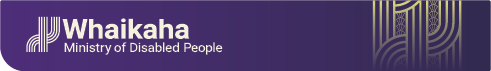 Fanongonongo ke fokotu‘u mai ha ngaahi hingoa ma‘á e kulupu fale‘i ki he polokalama My Home, My Choice (Ko Hoku ‘Apí, Ko ‘Eku Filí)Talateú‘Oku tukupā ‘a e Ministry of Disabled People (Potungāue ma‘á e Kakai Faingata‘a‘ia Fakaesinó – Whaikaha) ke ngāue fakataha mo e kakai ‘oku faingata‘a‘ia fakaesinó, kakai Maulí, mo e Pule‘angá ke fakalelei‘i ‘a e founga ‘o hono fakahoko ‘o e tokoni ki he kakai ‘oku ‘i ai honau faingata‘a‘ia fakaesinó ‘o fakatatau ki he founga fakahoko ngāue Enabling Good Lives (Fakaivia ‘o e Ngaahi Mo‘ui ‘oku Leleí – EGL). Ko e polokalama ngāue Ko Hoku ‘Apí, Ko ‘Eku Filí (My Home, My Choice) ‘oku fakatefito ia ki hono liliu ‘o e founga ‘oku tokonia ai ‘a e kakai ‘i he ngaahi ‘api tauhí (residential services) ke nau lava ai ‘o fili ki ha ngaahi me‘a ‘oku lahi ange pea mo mapule‘i ange ai ‘a ‘enau ngaahi mo‘uí. ‘Oku ‘uhinga eni ki hono tokoni‘i ‘o e kakai ‘oku ‘i ai honau faingata‘a‘ia fakaesinó mo e tāngata whaikaha Māori ke nau mo‘ui ‘i ha tu‘unga angamaheni ‘i he ngaahi feitu‘u ‘oku nau lata aí, pea nau hoko ai ko ha tangata‘i fonua ‘oku nau ‘inasi ‘i he ngaahi faingamālie ke nau ako, ngāue, mo ‘i ai foki ha feitu‘u ke nau nofo ai pea fakakakato ai ‘enau kau atu ki honau komiunitií.Ko ‘Emau Founga Fengāue‘aki FakataháTe mau ngāue fakataha mo e kakai ‘oku ‘i ai honau faingata‘a‘ia fakaesinó, tāngata whaikaha Māori, fāmilí mo e kāingá, ko ia ai ‘oku tataki ‘a e ngaahi liliú ‘e honau ngaahi le‘ó mo e ngaahi a‘usiá. ‘E kau ki he timi ‘a e polosekí ‘a e: kau mēmipa mā‘olunga meí he Whaikaha. ‘Oku taki fakalūkufua (sponsor) ‘a Amanda Bleckmann, Deputy Chief Executive Operational Design and Delivery ‘i he polosekí. ongo taki ‘iloa ko Sir Robert Martin KNZM mo Gary Williams MNZM. ‘Okú na fakatou ma‘u ‘a e ongo lakanga fakataki ko e ongo pataloni ‘o e polōsekí.kulupu tākiekina ‘oku kau ki ai ‘a e kakai ‘oku ‘i ai honau faingata‘a‘ia fakaesino, tāngata whaikaha Māori, Kakai Pasifiki, fāmili / kāinga mo e ngaahi kautaha fakahoko ngāué. ‘Oku fakafatongia ‘aki ‘e he kulupu tākiekiná ‘a hono tataki ‘o e ngāué.Lakanga Fakatakí mo e Pule‘í‘E tataki ‘a e My Home, My Choice ‘e he ngaahi a‘usia ‘a e kakai na‘a nau ‘osi nofo ‘i he ngaahi sēvesi mo e/pe ngaahi nofo‘anga fakatokolahi. ‘E faitu‘utu‘uni ‘a e kautaha fakapa‘anga ‘o e polōsekí (project sponsor) fekau‘aki mo e kau mēmipa ‘o e kulupu fale‘í ‘i he‘enau fengāue‘aki mo e ongo pataloní. Ko e ongo taki ‘o e polokalamá ko Gordon Boxall mo Kelly Woolston.‘Oku mau ‘ilo ko hono fanongoa ko ia ‘o e ngaahi le‘o ‘o e komiunitií ‘oku mahu‘inga ia ki he ola lelei ‘a e Ko Hoku ‘Apí, Ko ‘Eku Filí. Kuo ‘osi talanoa ‘a e ongo taki ‘o e polokalamá mo e kau fakafofonga ‘o e ngaahi kupu fekau‘akí felāve‘i mo e fōtunga mo e fa‘unga ‘o e kulupu fale‘í pea te na kumi ki he‘enau poupoú ke ma‘u mo fokotu‘u‘aki ‘a e hingoa ‘o e kakai ko ia ‘e fe‘unga lelei taha ke kau ki aí. ‘E kei hokohoko atu ai pē ‘a e fengāue‘akí kau ai mo e founga ki hono faitokonia ‘o e kau mēmipa ‘o e kulupu fale‘í ke fakahoko honau fatongiá ke ma‘u ai ‘a e ola lelei tahá pea mo fakaongo ke le‘o lahi atu ‘a e ngaahi le‘o mo e ngaahi fakakaukau ‘a honau ngaahi kupu fekau‘akí.‘Oku fakamaama mo tataki ‘a e Ko Hoku ‘Apí, Ko ‘Eku Filí ‘e: he Konivēsio ‘a e Ngaahi Pule‘anga Fakatahatahá ki he Ngaahi Totonu ‘a e Kakai ‘oku ‘i ai Honau Ngaahi Faingata‘a‘ia Fakaesinó (UNCRPD) homau ngaahi fatongia ‘i he malumalu ‘o e Te Tiriti o Waitangihe ngaahi tefito’i fakakaukau (principles) mo e founga ‘o e Enabling Good Lives (Fakaivia ‘o e Mo‘ui ‘Oku Leleí) – Principles – Enabling Good Liveshe ngaahi lēsoni ke ako mei ai mo e ngaahi a‘usia na‘e vahevahe ‘e he Royal Commission of Inquiry – Abuse in Care (Komisoni Faka’eke’eke Fakatu‘i – Pā‘usi‘i Lolotonga ‘o e Tauhí)he līpooti ‘a e Waitangi Tribunal report Wai 2575 – ko e Health Services and Outcomes Inquiry (Fakatotolo ki he Ngaahi Sēvesi mo e Ola ki he Mo‘ui Leleí), mo e New Zealand Disability Strategy (Fokotu‘utu‘u Ngāue ‘a Nu‘u Sila ki he Faingata‘a‘ia Fakaesinó)he Te Aorerekura National Strategy to Eliminate Family Violence and Sexual Violence (Fokotu‘utu‘u Ngāue Fakafonua Te Aorerekura ke Ta‘ofi ‘a e Fakamamahi‘i ‘o e Fāmilí mo e Fakamamahi ‘i he Founga Fakalieliá - ‘Oku ‘i ai ‘a e fatongia ‘o e Whaikaha ki he Ngāue ke Fakahoko (Action) 28)Ko e Kulupu Fale‘i ki he Polokalama Ko Hoku ‘Apí, Ko ‘Eku Filí‘Oku fokotu‘u ‘e he Whaikahá ha kulupu fale‘i ke ne siofi ‘a e ngāue mahu‘ingá ni. ‘E fakahoko ‘e he kulupu fale‘í ‘a hono tataki ‘o hono fo‘u, fakahoko mo hono vakai‘i ‘a e ola ‘o e polokalamá. ‘E ‘omai ‘e he kau mēmipa ‘o e kulupu fale‘í ‘a ‘enau ngaahi a‘usia fakafo‘ituituí, taukei fakatakí mo e ‘ilo ki he tafa‘aki ngāué ni ke tataki‘aki ‘a e ngaahi fakahoko ngāue mo e ngaahi me‘a ke fakamu‘omu‘a ‘e he timi ‘a e polokalamá. Ko ha lakanga ‘eni ‘oku totongi. ‘E totongi ‘a e fakamole ki ha ngaahi fiema‘u ki hono fakafaingofua‘i ‘a e kau ki aí, ‘o hangē ko ha kau tokoni ‘i he taimi fakatahá pe ko ha kau fakatonulea NZSL (Lea Faka‘ilonga-Nima ‘a Nu‘u Silá). ‘E kau ‘i he kulupu fale‘í: Ha tokotaha taki ‘oku ‘i ai hano faingata‘a‘ia fakaesino ‘oku ‘osi ‘i ai ha‘á ne a‘usia ‘i he nofo ‘i ha ngaahi sēvesi nofo‘anga tauhi pea mo ne mahino‘i lelei pe ko e hā ‘a e ‘api nofo‘anga mo e tu‘unga ‘o e nofó ‘oku leleí kiate ia Ha tokotaha taki Mauli ‘oku ‘i ai hano faingata‘a‘ia fakaesino ‘oku ‘i ai ‘a ‘ene ‘ilo ki he Te Tiriti o Waitangi, a‘usia ‘a e nofo ‘i ha ngaahi sēvesi nofo‘anga tauhi pea mo ne mahino‘i lelei pe ko e hā ‘a e ‘api nofo‘anga mo e tu‘unga ‘o e nofó ‘oku lelei ma‘á e kakai Mauli ‘oku ‘i ai hanau faingata‘a‘ia fakaesinó, mo honau fāmilí mo e kāingáHa tokotaha taki meí he komiunitī ‘a e kau faingata‘a‘ia fakaesino Pasifikí ‘oku ‘i ai ha‘á ne a‘usia ‘i he nofo ‘i ha nofo‘anga tauhi pea mo ne mahino‘i lelei pe ko e hā ‘a e ‘api nofo‘anga mo e tu‘unga ‘o e nofó ‘oku lelei ma‘á e kakai Pasifiki ‘oku ‘i ai hanau faingata‘aia fakaesinó, mo honau ngaahi fāmilí Ha taki ‘o ha fāmili pea mo ha/pe kāinga ‘oku ‘i ai ha‘á ne a‘usia ‘i he nofo ‘i ha nofo‘anga tauhi pea mo ne mahino‘i lelei pe ko e hā ‘a e ‘api nofo‘anga mo e tu‘unga ‘o e nofó ‘oku lelei kiate iaHa taki meí ha kautaha ‘oku nau fakahoko atu ha ngaahi sēvesi tauhi ‘oku ‘i ai hanau lēkooti kuo ‘osi fakamo‘oni‘i ai ‘a ‘enau fakaai ha ngaahi ‘api nofo‘anga mo ha ngaahi tu‘unga fakaenofo ‘oku lelei ma‘á e kakai ‘oku ‘i ai hanau faingata‘a‘ia fakaesinóHa taki ‘oku ‘i ai ha‘á ne taukei mataotao ‘i hono fakahoko ‘o e founga Enabling Good Lives mo hono fakamafeia ‘o e kakai ‘oku ‘i ai hanau faingata‘a‘ia fakaesinó ke nau ma‘u ha ‘api nofo‘anga mo ha tu‘unga fakaenofo ‘oku lelei‘E fili ‘a e kau mēmipá ke fakapapau‘i ‘oku fakafofonga‘i ‘a e ngaahi ‘ulungāanga mo e ngaahi taukei ko ‘ení ‘i he kulupú: Tukupā ke a‘usia ‘a e vīsone mo e ngaahi tefito‘i tui ‘a e Tukupā ki hono Fakaivia ‘o e Ngaahi Mo‘ui ‘Oku Leleí (Enabling Good Lives Commitment) ki he vahevahe-taaúA‘usia tonu ‘o e nofo ‘i he ngaahi sēvesi mo e/pe ngaahi nofo‘anga tauhi fakatokolahíTaukei ‘i hono muimui‘i mo hono sivi ‘o e ola ‘o e ngaahi sēvesi nofo‘anga tauhí meí he a‘usia tonu ‘a e kau faingata‘a‘ia fakaesinó pe ko e anga ‘o e vakai ‘a honau ngaahi kāingáMahino‘i ‘o e Te Tiriti o Waitangi mo e Te Ao Māori pea mo e malava ke liliu ‘eni ki ha ngaahi founga ngāue fo‘ouNgaahi fehokotaki lelei mo ha ngaahi kupu fekau‘aki lahi ange ‘o e kakai faingata‘a‘ia fakaesinó mo e/pe ngaahi fāmilí.‘E lelei ke ma‘u ‘e he kau mēmipa ‘o e kulupu fale‘í ha ni‘ihi ‘o e ngaahi me‘a ko ‘ení: Taukei ‘i hono kumi ha ngaahi solova‘anga ‘oku fenāpasi mo e ngaahi me‘a ‘oku fakamu‘omu‘a ‘e he:Ngaahi komiunitī PasifikíNgaahi komiunitī ‘o e kakai toki hiki fo‘ou maí mo e kakai kumi hūfangá Mahino fekau‘aki mo e ngaahi komiunitī LGBTQIA++Tokotaha ‘okú ne ngāue‘aki ha founga fetu‘utaki makehe (augmentative communication) pe ko ha mahino fekau‘aki mo e kakai ‘oku ‘ikai ke nau leá/noá (non-speaking)Taukei ‘i hono kamata‘i ‘o ha ngaahi founga kehe ange meí he ngaahi sēvesi nofo‘anga tauhi tukufakaholó pe ko e hā mai ‘o ha loto fie ngāue ‘i ha ngaahi founga kehekeheHa mahino fekau‘aki mo hono ‘ō‘ōfaki ‘o fakataumu‘a ke pouaki ‘a e faitu‘utu‘uni fakaekitáHa mahino fekau‘aki mo e langa fakalakalaka fakakomiunitií.Founga ‘e ngāue‘aki ki hono fili ‘o e kau mēmipa ‘o e Kulupu Fale‘í:‘E vakai‘i ‘a e ngaahi hingoa na‘e fakahū maí‘E fokotu‘u ha lisi nounou (shortlist) ‘o e kau tohi kolé‘E fokotu‘utu‘u ha faka‘eke‘eke ki he kau tohi kole na‘e kau ‘i he lisi nounoú‘E fili pea fokotu‘u ‘a e kau mēmipa ‘o e kulupu fale‘í.‘E fai ‘a e fetu‘utaki atu ki he kau tohi kole kotoa pē. Founga ‘e ngāue ai ‘a e kulupu fale‘í:‘E fakataha fakamāhina ‘a e kulupu fale‘í ‘o fakafou ‘i he ‘initanetí. ‘E ma‘u atu ‘a e Ngaahi Tu‘utu‘uni Fatongia (Terms of Reference) ki he kulupu fale‘í ‘i he fuofua fakatahá.‘Oku mau kole atu ki he kau mēmipá ke nau vahe‘i ha houa ‘e 4 ‘i he māhina takitaha ki he ngāue fakamēmipá. ‘E houa ‘e 2 ‘a e ngaahi fakatahá (kau ai ha ki‘i taimi mālōlō nounou), mo ha toe houa kehe ‘e ua ‘i he vaha‘a ‘o e ngaahi fakatahá ki he laukongá, teuteu ki he fakatahá mo e fepōtalanoa‘aki mo e ngaahi kupu fekau‘akí. ‘E ala kole atu ki he kau mēmipá ha fakamatala mo ha fale‘i ‘i he vaha‘a ‘o e ngaahi fakatahá.‘E tokoni‘i ‘a e ngaahi fakataha ‘a e kulupu fale‘í ‘e ha tokotaha fakahoko fakataha tu‘u tau‘atāina (independent facilitator). Founga ‘o e tohi kole ki he Kulupu Fale‘i ki he My Home, My Choice (Ko Hoku ‘Apí, Ko ‘Eku Filí):Te ke lava ‘o tohi kole ‘aki ha‘o lomi, pea fakafonu ‘a e foomu ko ‘ení, ‘a ia ‘e toe hā atu foki ai mo e ngaahi founga kehe ki hono fakahū ‘o ha tohi kole kapau ‘oku lelei ange ia kiate koe. Tatau ai pē pe ko e fē ‘a e founga te ke filí, ‘oatu ‘a ho‘o ngaahi fokotu‘u hingoá ki he nominations@whaikaha.govt.nz.Toe ngāue‘aki foki ‘a e ‘īmeili ko iá kapau ‘oku ‘i ai ha‘o ngaahi fehu‘i.‘E tāpuni ‘a e ngaahi fokotu‘u hingoá ‘i he taimi 9 pongipongi ‘o e ‘aho Mōnite 26 ‘o Sune 2023.‘E fakahoko ‘a e fuofua fakataha ‘a e kulupu fale‘í ‘i he konga ki mu‘a ‘o Siulai 2023.